Załącznik Nr 2Zdjęcia uszkodzonych paneli.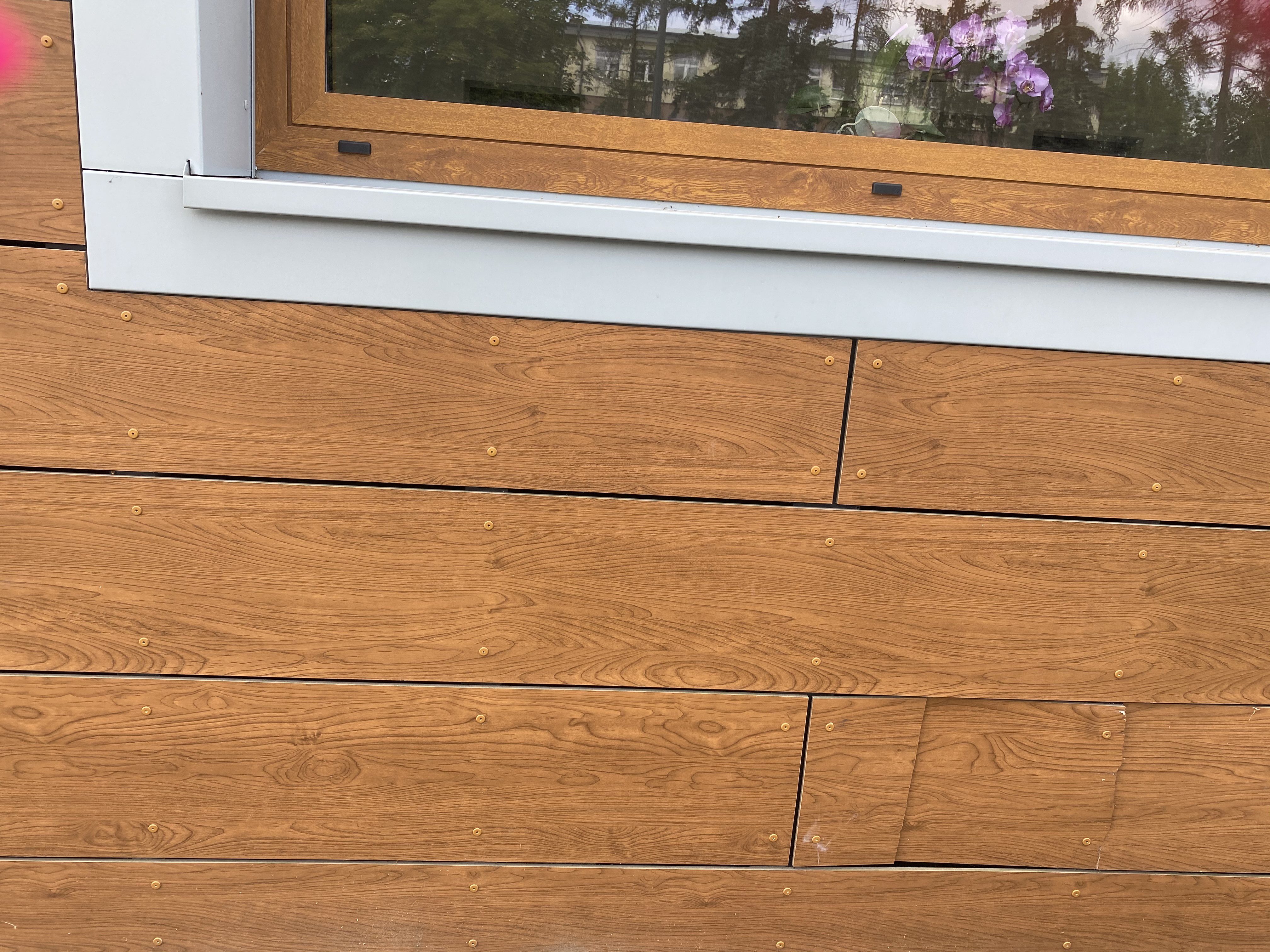 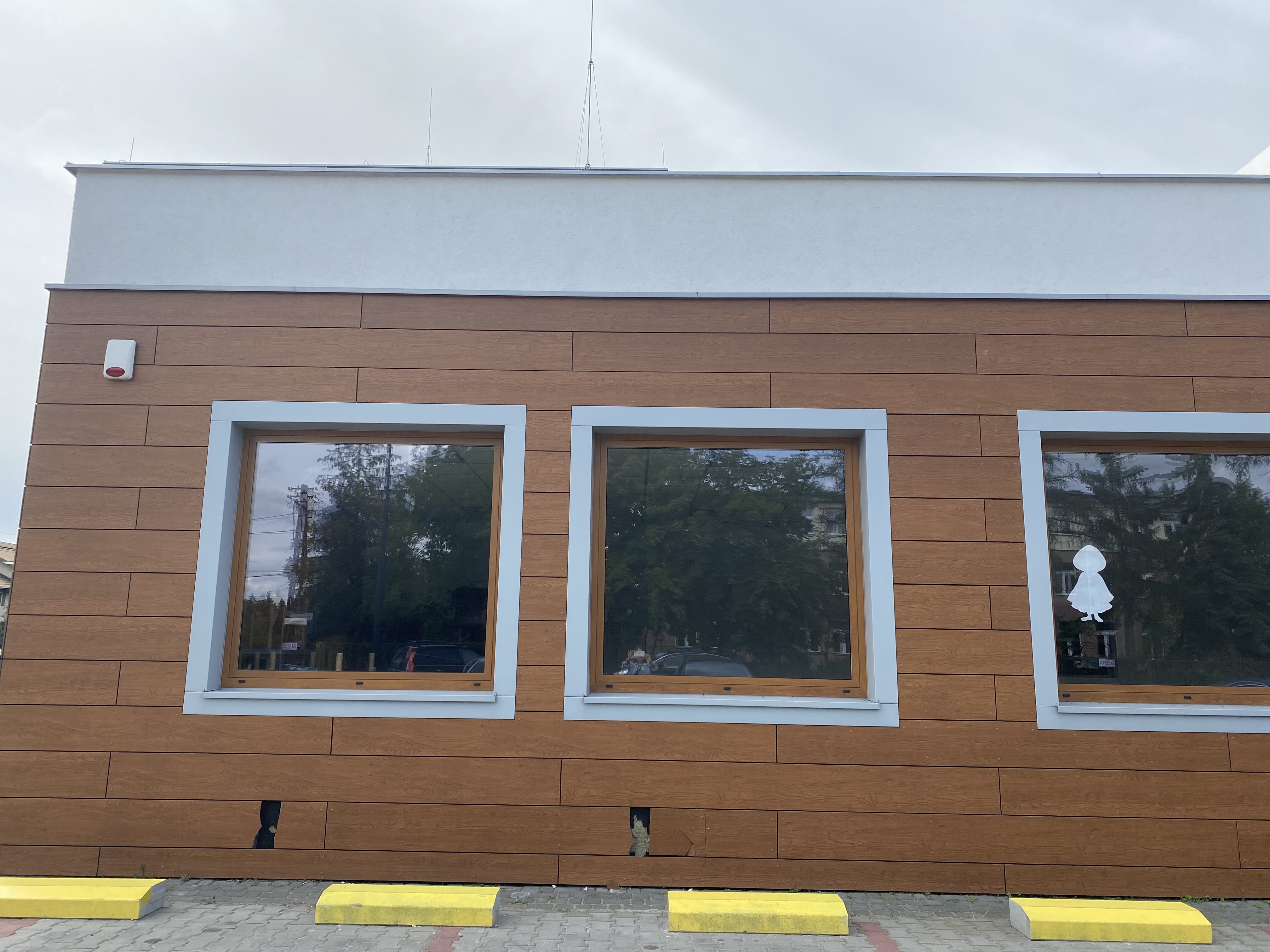 